Тема, затронутая в образовательном маршруте очень обширна,  но у вас остались вопросы? Перейдите по предложенным ссылкам и  вы найдете много полезной информации: консультации педиатров, психологов, тренеров… На форуме пообщаетесь с родителями и специалистами в области детского спорта.Полную информацию об образовательном маршруте Вы найдете на сайте нашего детского сада, в пункте меню «Уважаемые родители!», на странице «Педагоги».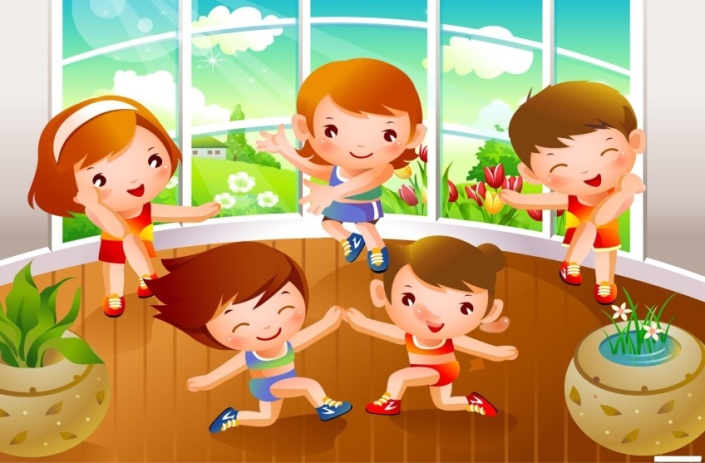 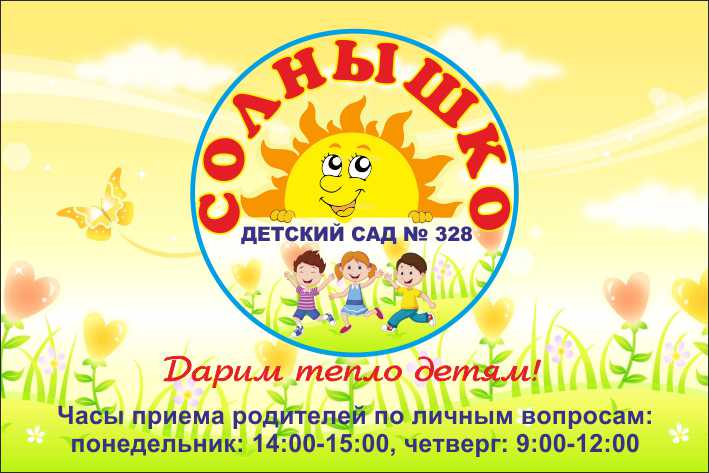 МБДОУ «Детский сад № 328» г.о. СамараНаш адрес: г. Самара, ул. Партизанская, 204Тел.: 261-87-30Электронная почта: mdou328@mail.ruНаш сайт: mdou328.ruМуниципальное бюджетное дошкольное образовательное учреждение «Детский сад общеразвивающего вида № 328» городского округа СамараОбразовательный маршрут для организации совместной деятельности детей и родителей в сети Интернет «Бокс или балет?»Образовательная область «Физическое воспитание».Разработала: воспитатель Болгова Галина Александровна,первая квалификационная категория.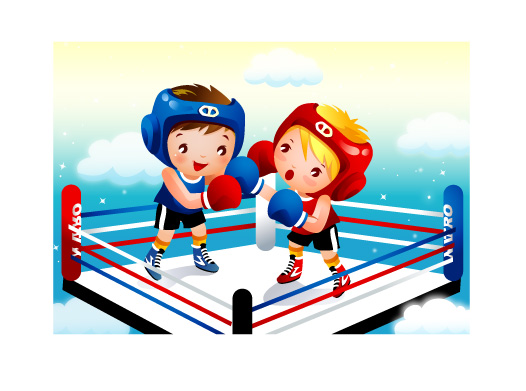 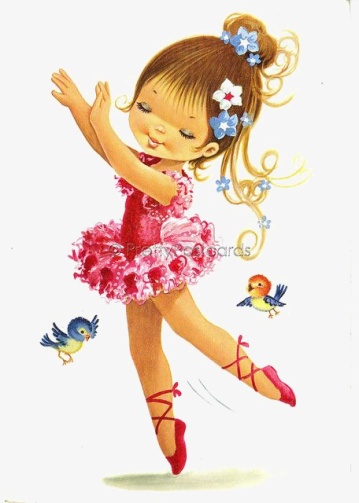 Самара 2018г.«Физическое образование ребенка есть база для  всего остального.Без  правильного  применения  гигиены  в развитии ребенка, без правильно поставленной физкультуры и спортамы никогда не получим здорового поколения.»
Анатолий Васильевич ЛуначарскийУважаемые родители!Этот образовательный маршрут посвящен проблеме выбора спортивной секции для ребенка дошкольника.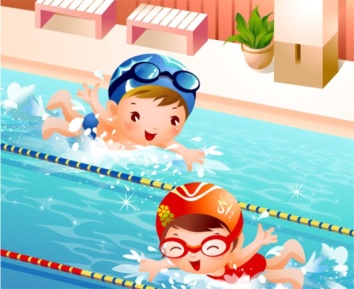  В настоящее время одной из актуальных проблем является сохранение и укрепление здоровья подрастающего поколения. Когда ребенку исполняется 5 или 6 лет, Вы начинают размышлять о выборе спортивной секции. В многообразии различных видов тренировок тяжело подобрать вариант, который не только понравится ребенку, но и будет укреплять его здоровье. Чтобы сделать осознанный и безопасный для малыша выбор, предлагаю пройти по данному образовательному маршруту. Цель, которую я преследовала, разрабатывая образовательный маршрут, это популяризация здорового образа жизни. Здесь вы найдете адреса и телефоны спортивных секций города Самара, в которых с детьми занимаются бесплатно, а так же ссылки на сайты, посвященные детскому спорту.Переходя по ссылкам, вы увидите, какими видами спорта можно заниматься ребенку 5-6 лет.  Плавание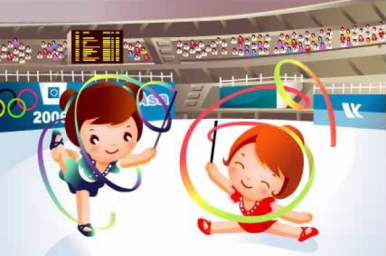 Художественная гимнастика    Фигурное катание 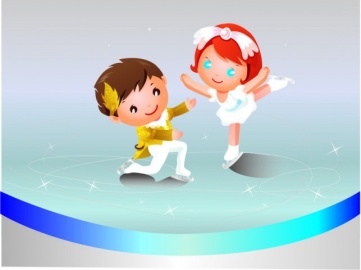 Большой теннис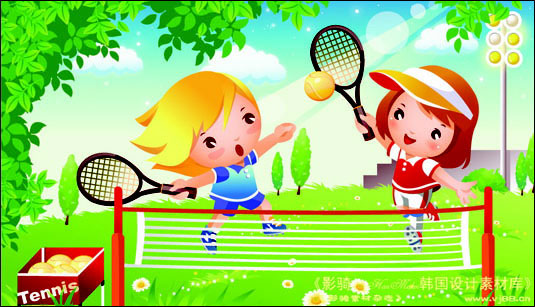 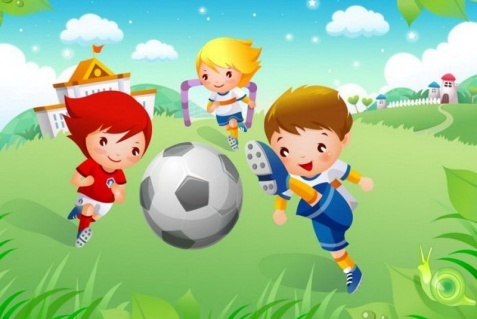 Футбол 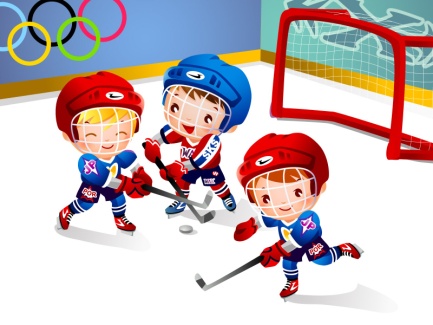 ХоккейЕдиноборства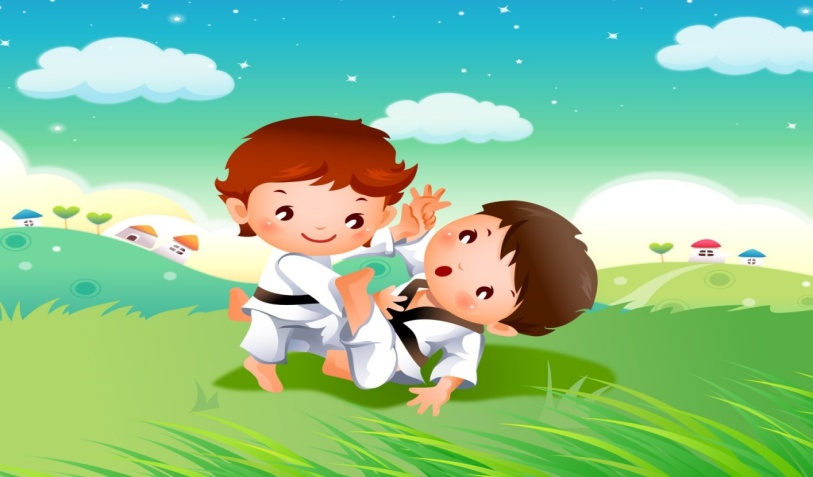 